Рабочая программапо географии7  классы1. Пояснительная запискаРабочая программа по географии  составлена  для 7а,б   классов   на основе Федерального закона Российской Федерации от 29 декабря 2012 г. № 273-ФЗ «Об образовании в Российской Федерации», Федерального  государственного образовательного стандарта основного общего образования, утвержденного  приказом Минобрнауки России от 17.12.2010г. № 1897 «Об утверждении Федерального  государственного образовательного стандарта основного общего образования», _____________МБОУ СОШ,     авторской программы  по географии  под редакцией Е.М. Домогацких «Программы курса «География 5-9 классы», Москва, «Русское слово», 2012.В состав УМК входит: «География. Материки и океаны»: учебник в 2 частях  для 7 класса общеобразовательных учреждений / Е. М. Домогацких, Н. И. Алексеевский. - М.: ООО «ТИД «Русское слово - РС», 2014.- Атлас « География. Физическая география» 7 кл., Москва, «Русское Слово», 2014 г;  -Контурные карты « География » 7 кл., Москва, «Русское Слово», 2014 г. Содержание программы полностью соответствует Федеральному государственному образовательному стандарту. Согласно федеральному базисному учебному плану на изучение географии в 7 классе отводится 70 часов учебного времени, или 2 часа в неделю. Информационный объем данного курса довольно велик, особое место в нем занимает географическая номенклатура.Цели курса:• создать у учащихся представление о разнообразии природных условий нашей планеты, о специфике природы и населения материков;• раскрыть общегеографические закономерности, объясняющие и помогающие увидеть единство в этом многообразии природы и населения материков;• воспитать представление о необходимости самого бережного отношения к природе.Планируемые результаты изучения учебного предметаЛичностным результатом обучения географии в основной школе является формирование всесторонне образованной, инициативной и успешной личности, обладающей системой современных мировоззренческих взглядов, ценностных ориентаций, идейно-нравственных, культурных и этических принципов и норм поведения.Важнейшие личностные результаты обучения географии:– ценностные ориентации выпускников основной школы, отражающие их индивидуально-личностные позиции:гуманистические и демократические ценностные ориентации, готовность следовать этическим нормам поведения в повседневной жизни и производственной деятельности;осознание себя как члена общества на глобальном, региональном и локальном уровнях (житель планеты Земля, гражданин Российской Федерации, житель конкретного региона);осознание целостности природы, населения и хозяйства Земли, материков, их крупных районов и стран;осознание значимости и общности глобальных проблем человечества;– гармонично развитые социальные чувства и качества:умение оценивать с позиций социальных норм собственные поступки и поступки других людей;эмоционально-ценностное отношение к окружающей среде, необходимости ее сохранения и рационального использования;патриотизм, любовь к своей местности, своему региону, своей стране;уважение к истории, культуре, национальным особенностям, традициям и образу жизни других народов, толерантность;готовность к осознанному выбору дальнейшей профессиональной траектории в соответствии с собственными интересами и возможностями;– образовательные результаты – овладение на уровне общего образования законченной системой географических знаний и умений, навыками их применения в различных жизненных ситуациях.Средством развития личностных результатов служит учебный материал и прежде всего продуктивные задания учебника, нацеленные на понимание собственной деятельности и сформированных личностных качеств:– умение формулировать своё отношение к актуальным проблемным ситуациям;– умение толерантно определять своё отношение к разным народам;– умение использовать географические знания для адаптации и созидательной деятельности. Метапредметными результатами изучения курса «География» является формирование универсальных учебных действий (УУД).Регулятивные УУД:– способности к самостоятельному приобретению новых знаний и практических умений, умения управлять своей познавательной деятельностью;– умения организовывать свою деятельность, определять её цели и задачи, выбирать средства реализации цели и применять их на практике, оценивать достигнутые результаты:самостоятельно обнаруживать и формулировать проблему в классной и индивидуальной учебной деятельности;выдвигать версии решения проблемы, осознавать конечный результат, выбирать из предложенных и искать самостоятельно  средства достижения цели;составлять (индивидуально или в группе) план решения проблемы (выполнения проекта);подбирать к каждой проблеме (задаче) адекватную ей теоретическую модель;работая по предложенному и самостоятельно составленному плану, использовать наряду с основными и  дополнительные средства (справочная литература, сложные приборы, компьютер);планировать свою индивидуальную образовательную траекторию;работать по самостоятельно составленному плану, сверяясь с ним и целью деятельности, исправляя ошибки, используя самостоятельно подобранные средства (в том числе и Интернет);свободно пользоваться выработанными критериями оценки и самооценки, исходя из цели и имеющихся критериев, различая результат и способы действий.в ходе представления проекта давать оценку его результатам; самостоятельно осознавать  причины своего успеха или неуспеха и находить способы выхода из ситуации неуспеха;.уметь оценить степень успешности своей индивидуальной образовательной деятельности;организация своей жизни в соответствии с общественно значимыми представлениями о здоровом образе жизни, правах и обязанностях гражданина, ценностях бытия и культуры, социального взаимодействия;умения ориентироваться в окружающем мире, выбирать целевые и смысловые установки в своих действиях и поступках, принимать решения.Средством формирования регулятивных УУД служат технология проблемного диалога на этапе изучения нового материала и технология оценивания образовательных достижений (учебных успехов). Познавательные УУД:– формирование и развитие посредством географического знания познавательных интересов, интеллектуальных и творческих способностей учащихся;– умения вести самостоятельный поиск, анализ, отбор информации, ее преобразование, сохранение, передачу и презентацию с помощью технических средств и информационных технологий:анализировать, сравнивать, классифицировать и обобщать понятия;давать определение понятиям на основе изученного на различных предметах учебного материала; осуществлять логическую операцию установления родовидовых отношений; обобщать понятия – осуществлять логическую операцию перехода от понятия с меньшим объёмом к понятию с большим объёмом;строить логическое рассуждение, включающее установление причинно-следственных связей;создавать модели с выделением существенных характеристик объекта, преобразовывать модели с целью выявления общих законов, определяющих данную предметную область;представлять  информацию в виде конспектов, таблиц, схем, графиков;преобразовывать информацию  из одного вида в другой и выбирать удобную для себя форму фиксации и представления информации. представлять информацию в оптимальной форме в зависимости от адресата;понимая позицию другого, различать в его речи: мнение (точку зрения), доказательство (аргументы), факты;  гипотезы, аксиомы, теории. для этого самостоятельно использовать различные виды чтения (изучающее, просмотровое, ознакомительное, поисковое), приёмы слушания; самому создавать источники информации разного типа и для разных аудиторий, соблюдать информационную гигиену и правила информационной безопасности;уметь использовать компьютерные и коммуникационные технологии как инструмент для достижения своих целей. уметь выбирать адекватные задаче инструментальные программно-аппаратные средства и сервисы.Средством формирования познавательных УУД служат учебный материал и прежде всего продуктивные задания учебника, нацеленные на:осознание роли географии в познании окружающего мира и его устойчивого развития;освоение системы географических знаний о природе, населении, хозяйстве мира и его отдельных регионов, на основе которых формируется географическое мышление учащихся;использование географических умений для анализа, оценки, прогнозирования современных социоприродных проблем и проектирования путей их решения;использование карт как информационных образно-знаковых моделей действительности.Коммуникативные УУД:отстаивая свою точку зрения, приводить аргументы, подтверждая их фактами; в дискуссии уметь выдвинуть контраргументы, перефразировать свою мысль (владение механизмом эквивалентных замен);учиться критично относиться к своему мнению, с достоинством признавать ошибочность своего мнения (если оно таково) и корректировать его;понимая позицию другого, различать в его речи: мнение (точку зрения), доказательство (аргументы), факты;  гипотезы, аксиомы, теории; уметь взглянуть на ситуацию с иной позиции и договариваться с людьми иных позиций.Средством  формирования коммуникативных УУД служат технология проблемного диалога (побуждающий и подводящий диалог) и организация работы в малых группах, а также использование на уроках элементов технологии продуктивного чтения. Предметные результаты:Источники географической информации Обучающийся научится:  - Использовать различные источники географической информации (картографические, статистические, текстовые, видео- и  фотоизображения, компьютерные базы данных) для поиска и извлечения информации, необходимой для решения учебных и практико-ориентированных задач; - Анализировать, обобщать и интерпретировать географическую информацию;-  Находить и формулировать по результатам наблюдений (в т. ч. инструментальных) зависимости и закономерности;  - Определять и сравнивать качественные и количественные показатели, характеризующие географические объекты, процессы и явления, их положение в пространстве по географическим картам разного содержания; -  Выявлять в процессе работы с одним или несколькими источниками географической информации содержащуюся в них;- Составлять описания географических объектов, процессов и явлений с использованием разных источников географической информации противоречивую информацию;- Представлять в различных формах географическую информацию, необходимую для решения учебных и практико - ориентированных задач. Обучающийся получит возможность научиться: -Читать космические снимки и аэрофотоснимки, географические карты; -Создавать простейшие географические карты различного содержания.Природа Земли и человек Обучающийся научится:  Различать изученные географические объекты, процессы и явления, сравнивать географические объекты, процессы и явления на основе известных характерных свойств и проводить их простейшую классификацию;  Использовать знания о географических законах и закономерностях, о взаимосвязях между изученными географическими объектами, процессами и явлениями для объяснения их свойств, условий протекания и географических различий; Обучающийся получит возможность научиться:  Использовать знания о географических явлениях в повседневной жизни для сохранения здоровья и соблюдения норм экологического поведения в быту и окружающей среде;  Приводить примеры, иллюстрирующие роль географической науки в решении геоэкологических проблем человечества;Примеры практического использования географических знаний в различных областях деятельности;  Воспринимать и критически оценивать информацию географического содержания в научно-популярной литературе и СМИ;Создавать письменные тексты и устные сообщения о географических явлениях на основе нескольких источников информации, сопровождать выступление презентацией.Население Земли Обучающийся научится:  Различать изученные демографические процессы и явления, характеризующие динамику численности населения Земли, отдельных регионов и стран;  Сравнивать особенности населения отдельных регионов и стран;Использовать знания о взаимосвязях между изученными демографическими процессами и явлениями для объяснения их географических различий;  Объяснять особенности адаптации человека к разным природным условиям. Обучающийся получит возможность научиться:  Приводить примеры, иллюстрирующие роль практического использования знаний о населении в решении геоэкологических; Самостоятельно проводить по разным источникам информации исследование, связанное с изучением проблем человечества, стран и регионов;Материки, океаны и страны Обучающийся научится:  Различать географические процессы и явления, определяющие особенности природы и населения материков и океанов, отдельных регионов и стран;  Сравнивать особенности природы и населения, материальной и духовной культуры регионов и отдельных стран;Оценивать особенности взаимодействия природы и общества в пределах отдельных территорий;Описывать по карте положение и взаиморасположение географических объектов;Объяснять особенности компонентов природы отдельных территорий;  Создавать письменные тексты и устные сообщения об особенностях природы, населения и хозяйства изученных стран на основе нескольких источников информации, сопровождать выступление презентацией. Обучающийся получит возможность научиться:  Выдвигать гипотезы о связях и закономерностях событий, процессов, объектов, происходящих в географической оболочке;       Сопоставлять существующие в науке точки зрения о причинах происходящих глобальных изменений климата;       Оценивать положительные и негативные последствия глобальных изменений климата для отдельных регионов и стран;       Объяснять закономерности размещения населения и хозяйства отдельных территорий в связи с природными и социально-экономическими       явлениями.Содержание учебного предметаГеография. Материки и океаны(7 класс, 70 часов)Раздел 1. Планета, на которой мы живем (21 час)Тема 1.  Литосфера – подвижная твердь (6 часов)Содержание темыМатерики и океаны. и части света. Части света. Острова: материковые, вулканические, коралловые. Геологическое время. Эры и периоды в истории Земли. Ледниковый период. Строение земной коры. Материковая и океаническая земная кора. Дрейф материков и теория литосферных плит. Процессы, происходящие в зоне контактов между литосферными плитами, и связанные с ними  формы рельефа. Платформы и равнины. Складчатые пояса и горы. Эпохи горообразования. Сейсмические и вулканические  пояса планеты. Учебные понятия: Материк, океан, часть света, остров, атолл, геологическое время, геологические эры и периоды, океаническая и материковая земная кора, тектоника, литосферные плиты, дрейф материков, срединно-океанические хребты, рифты, глубоководный желоб, платформы, равнины, складчатые пояса, горы. ПерсоналииАльфред Вегенер.Основные образовательные идеи:Мировую сушу можно делить по географическому признаку на материк или по историческому — на части света.Рельеф Земли (характеристика, история развития, отображение на карте)  и человек.Связь рельефа поверхности и стихийных бедствий геологического характера с процессами, происходящими в литосфере Земли.Метапредметные умения: углубление учебно-информационных умений: работать с источниками информации, особенно с разнообразными тематическими картами; организовывать информацию;углубление учебно-логических умений: сравнивать, устанавливать причинно-следственные связи, анализировать и синтезировать информацию.Предметные умения Умение объяснять:географические явления и процессы причины изменений рельефа, распространение крупных форм рельефа, зон землетрясений и вулканизма, осадочных, магматических и метаморфических полезных ископаемых.Умение определять:географические объекты и явления по их существенным признакам, существенные признаки объектов и явлений:  литосфера, литосферная плита, земная кора, рельеф, сейсмический пояс;местоположение географических объектов и явлений на карте: крупнейшие древние платформы, Тихоокеанский и Средиземноморско-Гималайский сейсмические пояса.Практическая работа: 1. Составление картосхемы «Литосферные плиты», прогноз размещения материков и океанов в будущем.Тема 2. Атмосфера – мастерская климата (4 часа)Содержание темы:Пояса Земли: тепловые, пояса увлажнения, пояса атмосферного давления. Воздушные массы и климатические пояса. Особенности климата основных и переходных климатических поясов. Карта климатических поясов. Климатограммы. Климатообразующие факторы: широтное положение, рельеф, влияние океана, система господствующих ветров, размеры материков. Понятие о континентальности климата.  Разнообразие климатов Земли. Учебные понятия: Климатический пояс, субпояса, климатообразующий фактор, постоянный ветер, пассаты, муссоны, западный перенос, континентальность климата, тип климата, климатограмма, воздушная масса. Основные образовательные идеи:Разнообразие климатов Земли - результат действия климатообразующих факторов.Метапредметные умения: углубление учебно-информационных умений: работать с источниками информации, особенно с разнообразными тематическими картами; организовывать информацию;углубление учебно-логических умений: сравнивать, устанавливать причинно-следственные связи, анализировать и синтезировать информацию.Предметные умения:Умение объяснять:географические явления и процессы в атмосфере: распределение поясов атмосферного давления и образование постоянных ветров;формирование климатических поясов;действие климатообразующих факторов.Умение определять:географические объекты и явления по их существенным признакам, существенные признаки объектов и явлений:  атмосфера, воздушная масса, климат, пассат, западный ветер, гидросфера;местоположение климатических поясов.Практические работы: 1. Определение главных показателей климата различных регионов планеты по климатической карте мира.2. Определение типов климата по предложенным климатограммам.Тема 3. Мировой океан – синяя бездна (4 часа)Содержание темы:Понятие о Мировом океане. Части Мирового океана. Глубинные зоны Мирового океана. Виды движений вод Мирового океана. Волны и их виды. Классификации морских течений. Циркуляция вод Мирового океана. Органический мир морей и океанов. Океан — колыбель жизни. Виды морских организмов. Влияние Мирового океана на природу планеты. Особенности природы отдельных океанов Земли.Учебные понятия: Море, волны, континентальный шельф, материковый склон, ложе океана, цунами, ветровые и стоковые течения, планктон, нектон, бентос.Основные образовательные идеи:Мировой океана — один из важнейших факторов, определяющих природу Земли.Мировой океан — колыбель жизни.Метапредметные умения: углубление учебно-информационных умений: работать с источниками информации, особенно с разнообразными тематическими картами; организовывать информацию;углубление учебно-логических умений: сравнивать, устанавливать причинно-следственные связи, анализировать и синтезировать информацию.Предметные умения:Умение объяснять:географические явления и процессы в гидросфере;формирование системы поверхностных океанических течений.Умение определять:географические объекты и явления по их существенным признакам, существенные признаки объектов и явлений:  Мировой океан, морское течение;местоположение крупнейших морских течений.Практические работы: Построение профиля дна океана по одной из параллелей, обозначение основных форм рельефа дна океана.Тема 4. Географическая оболочка – живой механизм (2 часа)Содержание темыПонятие о географической оболочке. Природный комплекс (ландшафт). Природные и антропогенные ландшафты.  Свойства географической оболочки: целостность, римичность и зональность. Закон географической зональности. Природные комплексы разных порядков. Природные зоны.  Экваториальный лес, арктическая пустыня, тундра, тайга, смешанные и широколиственные леса, степь, саванна, тропическая пустыня. Понятие о высотной поясности. Учебные понятияПриродный комплекс, географическая оболочка, целостность, ритмичность, закон географической зональности, природная зона. ПерсоналииВасилий Васильевич Докучаев.Основные образовательные идеи:Географическая оболочка: понятие, строение, свойства, закономерностиПриродные зоны и человек.Метапредметные умения: углубление учебно-информационных умений: работать с источниками информации, особенно с разнообразными тематическими картами; организовывать информацию;углубление учебно-логических умений: сравнивать, устанавливать причинно-следственные связи, анализировать и синтезировать информацию.Предметные умения:Умение объяснять:явления и процессы в географической оболочке: целостность, ритмичность, географическую зональность, азональность и поясность.Умение определять:географические объекты и явления по их существенным признакам, существенные признаки объектов и явлений:  зональность, природная зона, географическая оболочка, высотный пояс, природный комплекс;местоположение природных зон.Практическая работа: 1. Выявление и объяснение географической зональности природы Земли. 2. Описание природных зон Земли по географическим картам. 3. Сравнение хозяйственной деятельности человека в разных природных зонах.Тема 5. Человек – хозяин планеты (5 часов)Содержание темыВозникновение человека и предполагаемые пути его расселения по материкам. Хозяйственная деятельность человека и ее изменение на разных этапах развития человеческого общества. Присваивающее и производящее хозяйство. Охрана природы. Международная «Красная книга». Особо охраняемые территории. Всемирное природное и культурное наследие. Численность населения Земли и его размещение. Человеческие расы. Народы. География религий. Политическая карта мира. Этапы ее формирования. Страны современного мира. Учебные понятия: Миграция, хозяйственная деятельность, цивилизация, особо охраняемые природные территории, Всемирное наследие, раса, религия, мировые религии, страна, монархия, республика.Основные образовательные идеи:С хозяйственной деятельностью человека связана необходимость охраны природы.Особенности расовой, национальной религиозной картины мира.Разнообразие стран — результат длительного исторического процесса.Метапредметные умения: углубление учебно-информационных умений: работать с источниками информации, особенно с разнообразными тематическими картами; организовывать информацию;углубление учебно-логических умений: сравнивать, устанавливать причинно-следственные связи, анализировать и синтезировать информацию.Предметные умения:Умение объяснять:географические особенности населения: размещения, расового состава, национального состава, хозяйственной деятельности.Умение определять:географические объекты и явления по их существенным признакам, существенные признаки объектов и явлений:  человеческая раса;местоположение территорий с самой большой плотностью населения, областей распространения основных человеческих рас и религий.Практическая работа: 1. Определение и сравнение различий в численности, плотности и динамике населения разных регионов и стран мира.Раздел 2. Материки планеты Земля (43 часа)Тема 1. Африка — материк коротких теней (9 часов)Содержание темыИстория открытия, изучения и освоения. Особенности географического положения и его влияние на природу материка. Африка — древний материк. Главные черты рельефа и геологического строения: преобладание плоскогорий и Великий Африканский разлом. Полезные ископаемые: золото, алмазы, руды. Африка — самый жаркий материк. Величайшая пустыня мира – Сахара. Оазисы. Озера тектонического происхождения: Виктория, Танганьика. Двойной набор природных зон. Саванны. Национальные парки Африки. Неравномерность размещения население, его быстрый рост. Регионы Африки: Арабский север, Африка к югу от Сахары. Особенности человеческой деятельности и изменение природы Африки под ее влиянием. Главные объекты природного и культурного наследия.Учебные понятия: Саванна, национальный парк, Восточно-Африканский разлом, сахель, экваториальная раса.Персоналии: Генрих Мореплаватель, Васко да Гама, Давид Ливингстон, Генри Стэнли, Джон Спик, Джеймс Грант, Василий Васильевич Юнкер, Николай Степанович Гумилев.Основные образовательные идеиВыявление влияния географического положения на природное своеобразие Африки: север – зеркальное отражение юга.Африка – материк равнин.Африка – материк, на котором ярко проявляется закон широтной зональности.Своеобразие регионов Африки:Северная Африка — пустыни, древнейшие цивилизации, арабский мир.Западная и Центральная Африка -  разнообразие народов и культур.Восточная Африка – разломы и вулканы, саванны и национальные парки;Южная Африка – саванны и пустыни,  богатейшие полезные ископаемые. Метапредметные умения: выявлять причинно-следственные связи, определять критерии для сравнения фактов, явлений,работать с текстом: составлять логические цепочки, таблицы, схемы,Предметные умения:Умение объяснять:географические особенности природы материков и океанов. географическая специфика отдельных стран. результаты выдающихся географических открытий и путешествий.Умение определять:географические объекты и явления по их существенным признакам, существенные признаки объектов и явлений; местоположение отдельных территорий по их существенным признакам.Практические работы: 1. Определение координат крайних точек материка, его протяженности с севера на юг в градусной мере и километрах.2. Обозначение на контурной карте главных форм рельефа и месторождений полезных ископаемых. Тема 2. Австралия — маленький великан (6 часов)Содержание темыИстория открытия, изучения и освоения. Основные черты природы. Самый маленький материк, самый засушливый материк, целиком расположенный в тропиках. Изолированность и уникальность природного мира материка. Население Австралии. Европейские мигранты. Неравномерность расселения. Особенности человеческой деятельности и изменение природы Австралии под ее влиянием. Австралийский Союз – страна-материк. Главные объекты природного и культурного наследия. Океания – островной регион. Влажный тропический климат и небогатый природный мир островов.Учебные понятия: Лакколит, эндемик, аборигены.Персоналии: Вилем Янсзон, Абель Тасман, Джеймс Кук, Эдуард Эйр, Николай Николаевич Миклухо-Маклай, Юрий Федорович Лисянский, Тур Хейердал.Основные образовательные идеиСамый маленький и самый засушливый материк.Самый низкий материк, лежащий  вне сейсмической зоны.Открытие и освоение позже, чем других обитаемых материков из-за своей удаленности от ЕвропыИзменение человеком природы: завезенные растения и животные.Население: австралийские аборигены и англоавстралийцы.Океания — особый островной мир.Метапредметные умения: ставить учебную задачу под руководством  учителя,планировать свою деятельность под руководством учителя,оценивать работу одноклассников,выявлять причинно-следственные связи, определять критерии для сравнения фактов, явлений,анализировать связи, соподчинения и зависимости компонентов,Предметные умения:Умение объяснять:географические особенности природы материка в целом и отдельных его регионов; географические особенности отдельных стран. следствия выдающихся географических открытий и путешествий.Умение определять:географические объекты и явления по их существенным признакам, существенные признаки объектов и явлений; местоположение отдельных территорий по их существенным признакам.Практическая работа: 1. Сравнение географического положения Африки и Австралии, определение черт сходства и различия основных компонентов природы материков.Тема 3. Антарктида — холодное сердце (2 часа)Содержание темы:Особенности географического положения. Самый изолированный и холодный материк планеты. История открытия, изучения и освоения. Покорение Южного полюса. Основные черты природы материка: рельеф, скрытый подо льдом, отсутствие рек, «кухня погоды». Антарктические научные станции.Учебные  понятия: Стоковые ветры, магнитный полюс, полюс относительной недоступности, шельфовый ледник.Персоналии: Джеймс Кук, Фаллей Фаддеевич Беллинсгаузен, Михаил Петрович Лазарев, Дюмон Дюрвиль, Джеймс Росс, Руал Амундсен, Роберт Скотт. Основные образовательные идеиГеографическое положение Антарктиды и его влияние на природу материка.Антарктида — материк без постоянного населения.Метапредметные умения: планировать свою деятельность под руководством учителя,оценивать работу одноклассников,выявлять причинно-следственные связи, Предметные умения:Умение объяснять:географические особенности природы материков и океанов. результаты выдающихся географических открытий и путешествий.Умение определять:географические объекты и явления по их существенным признакам, существенные признаки объектов и явлений; местоположение отдельных территорий по их существенным признакам.Тема 4. Южная Америка — материк чудес (8 часов)Содержание темы:Географическое положение — основа разнообразия природы Южной Америки. История открытия, изучения и освоения. Основные черты природы. Горы и равнины Южной Америки. Богатство рудными полезными ископаемыми. Разнообразие климатов. Самый влажный материк. Амазонка – самая полноводная река планеты. Реки – основные транспортные пути. Богатый и своеобразный растительный и животный мир материка. Население и регионы Южной Америки. Смешение трех рас. Равнинный Восток и Горный Запад.  Особенности человеческой деятельности и изменение природы Южной Америки под ее влиянием. Главные объекты природного и культурного наследия. Учебные понятия: Сельва, пампа, метис, мулат, самбо, Вест-Индия, Латинская и Центральная  Америка.Персоналии: Христофор Колумб, Америго Веспуччи. Нуньес де Бальбоа, Франциско Орельяно, Александр Гумбольдт, Григорий Иванович Лансдорф, Артур Конан Дойль, Франциско Писарро.Основные образовательные идеиЮжная Америка — материк с наиболее разнообразными среди южных материков природными условиями. Рекорды Южной Америки: самый увлажненный материк, самый большой речной бассейн, самая длинная и полноводная река, самый высокий водопад, самая обширная низменность и  самые длинные горы суши. Особенности регионов Южной Америки: равнинный Восток и Андийские страны.Метапредметные умения: ставить учебную задачу под руководством  учителя,планировать свою деятельность под руководством учителя,оценивать работу одноклассников,выявлять причинно-следственные связи, работать с текстом: составлять логические цепочки, таблицы, схемы,создавать объяснительные текстывыслушивать и объективно оценивать другого,уметь вести диалог, вырабатывая общее решение.Предметные умения:Умение объяснять:географические особенности природы материка в целом и отдельных его регионов; географические особенности отдельных стран. следствия выдающихся географических открытий и путешествий.Умение определять:географические объекты и явления по их существенным признакам, существенные признаки объектов и явлений; местоположение отдельных территорий по их существенным признакам.Практические работы: 1. Выявление взаимосвязей между компонентами природы в одном из природных комплексов материка с использованием карт атласа. Тема 5. Северная Америка — знакомый незнакомец (8 часов)Содержание темыГеографическое положение. История открытия, изучения и освоения. Геологическое строение и рельеф. Великие горы и равнины. Стихийные бедствия. Великий ледник. Полезные ископаемые. Разнообразие типов климата. Реки Северной Америки.  Великие Американские озера. Широтное и меридиональное простирание природных зон. Богатство растительного и животного мира. Формирование населения материка. Современное население.  Регионы Северной Америки. Англо-Америка, Центральная Америка и Латинская Америка. Особенности человеческой деятельности и изменение природы материка под ее влиянием. Главные объекты природного и культурного наследия.Учебные понятия: Великое оледенение, прерии, каньон, торнадо, Берингия, Англо-Америка, Латинская Америка.Основные образовательные идеиСеверная Америка — северный материк, в природе которого есть черты сходства с Евразией и Южной Америкой.Равнины на востоке и горы на западе.  Кордильеры – главный горный хребет.Огромное разнообразие природы: от Арктики до субэкваториального пояса.Особенности регионов Северной Америки: Англо-Америки и Центральной Америки.Персоналии: Лейв Эриксон, Джон Кабот, Витус Беринг, Михаил Гвоздев, Иван Федоров, Александр  Макензи, Марк Твен, Фенимор Купер.Метапредметные умения: ставить учебную задачу под руководством  учителя,планировать свою деятельность под руководством учителя,оценивать работу одноклассников,выявлять причинно-следственные связи, работать с текстом: составлять логические цепочки, таблицы, схемы,создавать объяснительные текстывыслушивать и объективно оценивать другого,уметь вести диалог, вырабатывая общее решение.Предметные умения:Умение объяснять:географические особенности природы материка в целом и отдельных его регионов; географические особенности отдельных стран. следствия выдающихся географических открытий и путешествий.Умение определять:географические объекты и явления по их существенным признакам, существенные признаки объектов и явлений; местоположение отдельных территорий по их существенным признакам.Практические работы: 1. Оценка влияния климата на жизнь и хозяйственную деятельность населения.Тема 6. Евразия  – музей природы (10 часов)Содержание темы:Самый большой материк. История изучения и освоения. Основные черты природы. Сложное геологическое строение. Самые высокие горы планеты и самая глубокая впадина суши. Богатство полезными ископаемыми. Все типы климатов Северного полушария. Разнообразие рек, крупнейшие реки Земли. Самые большие озера: Каспийское, Байкал. Население и регионы Евразии. Наиболее населенный материк. Сложный национальный состав, неравномерность размещения населения. Европа и Азия. Роль Европы в развитии человеческой цивилизации. Юго-Западная Азия – древнейший центр человеческой цивилизации. Южная Азия – самый населенный регион планеты. Особенности человеческой деятельности и изменение природы материка под ее влиянием. Главные объекты природного и культурного наследия.Основные образовательные идеи:Евразия — самый большой материк, единственный, омываемый всеми океанами Земли.Евразия — материк, включающий две части света: Европу и Азию.Наличие нескольких литосферных плит, «спаянных» складчатыми поясами, – причина сложности рельефа.Разнообразие природы — есть все природные зоны Северного полушария.Евразия — самый заселенный материк Земли.Особенности регионов Европы  (Северная, Средняя, Южная и Восточная) и Азии (Юго-Западная, Восточная, Южная и Юго-Восточная).Персоналии: Марко Поло, Афнасий Никитин, Петр Петрович Семенов-Тянь-Шанский, Николай Михайлович Пржевальский, Петр Кузьмич Козлов, Всеволод  Иванович Роборовский.Метапредметные умения: ставить учебную задачу под руководством  учителя,планировать свою деятельность под руководством учителя,оценивать работу одноклассников,выявлять причинно-следственные связи, определять критерии для сравнения фактов, явлений,анализировать связи, соподчинения и зависимости компонентов,работать с текстом: составлять логические цепочки, таблицы, схемы,создавать объяснительные текстывыслушивать и объективно оценивать другого,уметь вести диалог, вырабатывая общее решение.Предметные умения:Умение объяснять:географические особенности природы материка в целом и отдельных его регионов; географические особенности отдельных стран. следствия выдающихся географических открытий и путешествий.Умение определять:географические объекты и явления по их существенным признакам, существенные признаки объектов и явлений; местоположение отдельных территорий по их существенным признакам.Практические работы: 1. Составление географической характеристики стран Европы и Азии по картам атласа и другим источникам географической информации.Раздел 3. Взаимоотношения природы и человека (6 часов)Содержание темы:Взаимодействие человечества и природы в прошлом и настоящем. Влияние хозяйственной деятельности людей на литосферу, гидросферу, атмосферу, биосферу; меры по их охране. Центры происхождения культурных растений.Учебные понятия: Природные условия, стихийные природные явления, экологическая проблема.Персоналии: Николай Иванович Вавилов, Владимир Иванович Вернадский.Основные образовательные идеи:Природа, вовлечённая в хозяйственную деятельность человека, называется географической средой. Изменение природной среды в результате хозяйственной деятельности человека стало причиной появления экологических проблем. Метапредметные умения: ставить учебную задачу под руководством  учителя,планировать свою деятельность под руководством учителя,оценивать работу одноклассников,выявлять причинно-следственные связи, определять критерии для сравнения фактов, явлений,анализировать связи, соподчинения и зависимости компонентов,выслушивать и объективно оценивать другого,уметь вести диалог, вырабатывая общее решение.Предметные умения:Умение объяснять:особенности взаимодействия природы и человека;особенности влияния хозяйственной деятельности человека на оболочки Земли;следствия влияния хозяйственной деятельности человека на оболочки Земли.Умение определять:центры происхождения культурных растений;местоположение территорий с наибольшей степенью концентрации хозяйственной деятельности человека.Практическая работа:         1. Изучение правил поведения человека в окружающей среде, мер защиты от катастрофических явлений природного характера.Резерв времени – 2 часаГеографическая номенклатураТема «Африка – материк коротких теней»:  Атласские горы, Эфиопское нагорье, Восточно-Африканское плоскогорье; вулкан Килиманджаро; Нил, Конго, Нигер, Замбези; Виктория, Танганьика, Чад;  Египет (Каир), Алжир (Алжир), Нигерия (Лагос), Заир (Киншаса), Эфиопия (Аддис-Абеба), Кения (Найроби), ЮАР (Претория).Тема «Австралия – маленький великан»:  Новая Зеландия, Новая Гвинея, Гавайские острова, Новая Каледония, Меланезия, Микронезия; Большой Барьерный риф;  Большой Водораздельный хребет; гора Косцюшко; Центральная низменность;  Муррей, Эйр;  Сидней, Мельбурн, Канберра. Тема «Южная Америка – материк чудес»:  Панамский перешеек; Карибское море; остров Огненная Земля;  горы Анды, Аконкагуа; Бразильское и Гвианское плоскогорья; Оринокская и Ла-Платская низменности;  Панама, Ориноко; Титикака, Маракайбо;  Бразилия (Рио-де-Жанейро, Бразилиа), Венесуэла (Каракас), Аргентина (Буэнос-Айрес), Перу (Лима).Тема «Северная Америка – знакомый незнакомец»:  полуострова Флорида, Калифорния, Аляска; Мексиканский, Гудзонов, Калифорнийский заливы; Канадский Арктический архипелаг, Большие Антильские острова, остров Ньюфаундленд, Бермудские, Багамские, Алеутские острова;  горные системы Кордильер и Аппалачей; Великие и Центральные равнины; Миссисипская низменность; гора Мак-Кинли; вулкан Орисаба; Макензи, Миссисипи с Миссури, Колорадо, Колумбия;  Великие Американские озера, Виннипег,  Большое Соленое;  Канада (Оттава, Монреаль), США (Вашингтон, Нью-Йорк, Чикаго, Сан-Франциско, Лос-Анджелес), Мексика (Мехико), Куба (Гавана).Тема «Евразия – музей природы»:  полуострова Таймыр, Кольский, Скандинавский, Чукотский, Индостан, Индокитай, Корейский;  моря Баренцево, Балтийское, Северное, Аравийское, Японское;  Финский, Ботнический, Персидский заливы;  проливы Карские Ворота, Босфор, Малаккский;  острова Новая Земля, Новосибирские, Шри-Ланка, Филиппинские, Большие Зондские; равнины Западно-Сибирская, Великая Китайская; плоскогорья Восточно-Сибирское, Декан;  горы Альпы, Пиренеи, Карпаты, Алтай, Тянь-Шань; нагорья Тибет, Гоби; вулкан Кракатау;  реки Обь с Иртышом, Лена, Амур, Амударья, Печора, Дунай, Рейн,  Хуанхэ, Янцзы, Инд, Ганг;  озера Каспийское, Байкал, Онежское, Ладожское, Женевское, Иссык-Куль, Балхаш, Лобнор. Календарно-тематическое планированиеПроверил заместитель директора по УВР                                           __________________________________                                                                      Л.И. ГриценкоОценочные материалы7 класс                                                            1вариант.1. В каком океане находится Марианский глубоководный желоб?   1) Индийском       2) Тихом        3) Атлантическом          4) Северном Ледовитом.2. Какое из перечисленных морских течений действует в Тихом океане?   1) Гольфстрим      2) Бразильское     3) Гвинейское         4) Куросио.3. Соболь - животное, обитающее в природной зоне:   1) степей                2) тайги          3) пустынь                     4) тундры4. Одним из основных современных  видов хозяйственной деятельности человека в тундре является:   1) заготовка леса    2) добыча полезных ископаемых   3) разведение скота     4) выращивание зерна5. Среди перечисленных бессточным озером является:   1) Байкал                2) Виктория     3) Чад         4) Онежское.6. На каком из островов среднегодовое количество осадков максимально?    1) Исландия           2) Калимантан      3) Мадагаскар         4) Тасмания.7. Месторождения каких полезных ископаемых приурочены к древним платформам?    1) нефти                2) железных руд      3) медных руд       4) полиметаллических руд8. Кто из перечисленных путешественников внес большой вклад в открытие и изучение Африки?   1) И. Москвитин    2) Д. Кук                 3) Д. Ливингстон    4) Ф. Магеллан9. Умеренный морской климат характерен для:   1) острова Суматра     2) Пиренейского полуострова     3) о.Великобритания  4) п-ова Юкатан10. Какая из перечисленных горных систем самая протяженная?    1) Кордильеры       2) Урал                   3) Альпы             4) Аппалачи11. На каком из полуостровов в течение года действуют муссоны?    1) Лабрадор           2) Аляска                 3) Индокитай      4) Сомали12. Для какой из перечисленных природных зон характерно наибольшее количество грызунов?     1) тайги          2) тундры и лесотундры    3) степи        4) полупустыни и пустыни13. На какой из перечисленных рек встречается большое количество порогов?      1) Волга        2) Амазонка           3) Конго           4) Миссисипи14. Признаком морского типа климата является:     1) лето сухое и жаркое    2) зима влажная и теплая    3) большая амплитуда колебания температур15. Дуб, мирт, дикая маслина- представители природной зоны:1) экваториальных лесов 2) жестколистных лесов 3) тропических пустынь  4) широколиственных лесов16. Самая высокая вершина мира Джомолунгма расположена в горах:    1) Кордильеры            2) Анды             3) Гималаи          4) Альпы.17. Какой материк самый жаркий:    1) Африка                2) Австралия           3) Южная Америка     4) Северная Америка 18. Крайняя южная точка Африки:    1) мыс Игольный    2) мыс Доброй Надежды     3) мыс Альмади     4) мыс Рас-Хафун.19. Климатический пояс Африки с ярко выраженной сезонностью: сухой зимой и влажным летом:    1) экваториальный   2) субэкваториальный      3) тропический     4) субтропический.20. Самое соленое море относится к бассейну:    1) Тихого океана       2) Атлантического океана 3) Тихого  океана   4) Северного Ледовитого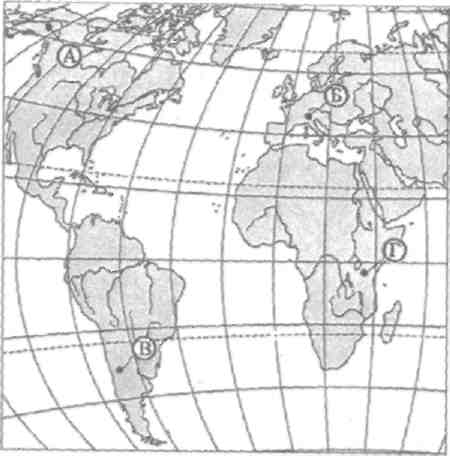 21. Какой буквой на карте обозначен вулкан Килиманджаро?      1) А     2) Б    3) В    4)Г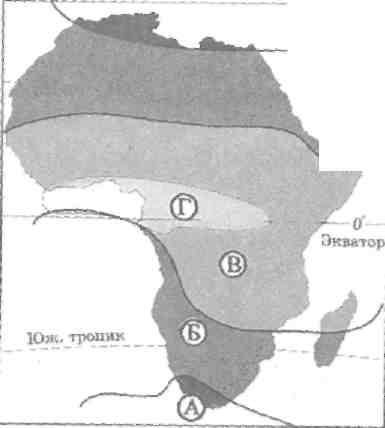 22. Какой буквой на карте обозначен субэкваториальный пояс?     1) А       2)Б     3) В      4)Г23. Распределите  климатические пояса Африки в порядке уменьшения густоты речной сети:    1) экваториальный      2) тропический        3) субэкваториальный.24. Установите соответствие.    Природная зона:                           Климатический пояс:    1. Влажные леса                            а) субтропический    2. Саванны                                    б) тропический    3. Пустыни                                    в) субэкваториальный                                                           г) экваториальный.25. Распределите южные материки по мере увеличения их площади:   1) Антарктида       2) Африка       3) Южная Америка        4) Австралия.7 класс                                                            2вариант.1. Какой океан самый теплый по температуре поверхностных вод?   1) Индийский          2) Тихий           3) Атлантический        4) Северный Ледовитый.2. Самое мощное теплое течение в Мировом океане:   1) Гольфстрим         2) Бразильское        3) Гвинейское        4) Куросио3. Разнообразные пальмы, фикусы, обилие лиан характерно для природной зоны:   1) саванн и редколесий     2) влажных экваториальных лесов    3) пустынь    4) смешанных лесов 4. Крупнейшая по водности река Африки:   1) Конго                     2) Нил              3) Нигер              4) Замбези5. Среднегодовые температуры на климатической карте изображаются при помощи:   1) изобар                    2) изотерм            3) цветовой окраски        4) подписываются цифрами.6. Месторождения, каких полезных ископаемых приурочены к складчатым поясам?   1) медные руды         2) нефть            3) природный газ         4) каменный уголь7. Самый освоенный в хозяйственном отношении океан?   1) Северный Ледовитый        2) Тихий        3) Индийский        4) Атлантический8. Кто из путешественников уточнил береговую линию Африки на юге и обогнул южную    оконечность материка?   1) Д. Ливингстон        2) В. Юнкер       3) Васко да Гама       4) Д. Кук9. Муссонный тип климата характерен для полуостровов:  1) Аравийского       2) Скандинавского  3) Камчатки   4) Индокитая 10. Какая из перечисленных горных систем самая высокая:   1) Гималаи             2) Анды             3) Атлас          4) Кордильеры.11. Для какой из природных зон характерно безлесье?   1) тайга      2) жестколистные вечнозеленые леса и кустарники   3) саванна       4) тундра12. Признаком континентального климата является:    1) лето сухое и жаркое  2) зима влажная и теплая      3) большая амплитуда колебания температур13. Самый влажный материк:    1) Австралия              2) Африка           3) Южная Америка     4) Северная Америка.14. Крайняя западная точка Африки:    1) мыс Игольный    2) мыс Доброй Надежды     3) мыс Альмади     4) мыс Рас-Хафун.15. Климатический пояс Африки с ярко выраженной сезонностью: влажной зимой и сухим летом:    1) экваториальный   2) субэкваториальный      3) тропический     4) субтропический.16. Низкие температуры и пониженное влагосодержание характерны для воздушных масс:    1) экваториальных    2) тропических      3) умеренных        4) арктических17. Наименьшая соленость вод Мирового океана отмечается там, где количество осадков:     1) превышает испарение    2) равно испарению     3) ниже испарения   4) не зависит от испарения18. У побережий, омываемых холодными течениями, обычно формируется природная зона:    1) лесов        2) тундр         3) пустынь    4) экваториальных лесов19. Красно-желтые ферраллитные почвы распространены в природной зоне:    1) степей      2) пустынь     3) экваториальных лесах       4) тайге.20. Скрэб (заросли колючих кустарников) характерны для материка:    1) Австралии      2) Африки       3) Южной Америки        4) Антарктиды21.      Какой буквой на карте обозначена  гора Аконкагуа?      1) А     2) Б    3) В    4)Г22. Какой буквой на карте обозначен экваториальный пояс?     1) А       2)Б     3) В      4)Г23. Установите соответствие.     Природная зона:                                            Животные:1.Степь                                                            а) верблюд2. Пустыня                                                      б) лемминг3.Тундра                                                          в) суслик                                                                         г) белка.24. Расположите материки в порядке увеличения площадей территорий с высотной поясностью.    1) Северная Америка          2) Австралия              3) Африка.25. Распределите океаны по мере уменьшения их площади:    1) Северный Ледовитый     2) Тихий          3) Индийский         4) Атлантический.ПредметГеографияКласс7а, бМОГеографии и биологииУчебный год20117 – 2018 гг.№ урокаДата проведения урокаДата проведения урокаДата проведения урокаКорректировка Тема урокаПланируемые результатыПланируемые результатыПланируемые результаты№ урокаПо плануПо плануФакт. Корректировка Тема урокапонятия и персоналиипредметныеметапредметныеЛитосфера — подвижная твердь 6 часовЛитосфера — подвижная твердь 6 часовЛитосфера — подвижная твердь 6 часовЛитосфера — подвижная твердь 6 часовЛитосфера — подвижная твердь 6 часовЛитосфера — подвижная твердь 6 часовЛитосфера — подвижная твердь 6 часовЛитосфера — подвижная твердь 6 часовЛитосфера — подвижная твердь 6 часов107.09.1607.09.16Суша в океанеМатерик, континент, перешеек, часть света, остров, архипелаг, материковыйостров, вулканический остров, коралловый остров, атолл.Давать определение понятиям: материк, часть света, классифицировать острова по происхождениюРаботать с источниками информации, особенно с разнообразными тематическими картами; организовывать информацию;сравнивать, устанавливать причинно-следственные связи, анализировать и синтезировать информацию.209.09.1609.09.16Геологическое времяГеологическое время, архейская эра, протерозойская эра, палеозойскаяэра, мезозойская эра, кайнозойская эраНазывать: отличия Земли от других планет. Давать определение понятиям: геология, горная порода. Классифицировать виды горных пород. Определять горные породы по происхождениюРаботать с источниками информации, особенно с разнообразными тематическими картами; организовывать информацию;сравнивать, устанавливать причинно-следственные связи, анализировать и синтезировать информацию.314.09.1614.09.16Строение земной корыЗемная кора, океаническая земная кора, материковая земная кора, осадочныйслой горных пород, гранитный слой горных пород, базальтовыйслой горных пород, гипотеза дрейфа материков, литосферная плита, Пангея,Лавразия, Гондвана.Определят отличия разных типов земной коры.Расскажут об  образовании современных материков.Проанализируют  гипотезу дрейфа материков и приведут примеры фактов, подтверждающих её Работать с источниками информации, особенно с разнообразными тематическими картами; организовывать информацию;сравнивать, устанавливать причинно-следственные связи, анализировать и синтезировать информацию.416.09.1616.09.16Литосферные плиты и современный рельефЛитосферная плита, столкновение литосферных плит, расхождение литосферныхплит, параллельное движение литосферных плит, разлом,рифт, разрыв, трансформный разлом, сжатие, очаг землетрясения, сейсмическийпояс, вулканический пояс, цунами.Определят в каких видах движения участвуют литосферные плиты.Выявят  следствие движения литосферных плит.Установят соответствие форм рельефа разным участкам литосферныхплит.Спрогнозируют как движение литосферных плит влияет на жизнь людей.Работать с источниками информации, особенно с разнообразными тематическими картами; организовывать информацию;сравнивать, устанавливать причинно-следственные связи, анализировать и синтезировать информацию.521.09.1621.09.16Платформы и равниныРельеф, материковая платформа, равнина, низменность, возвышенность,плоскогорье, холмистая равнина, плоская равнина, ступенчатаяравнина, речные равнины, морские равнины, ледниковые равнины, речныенаносы.Дадут определение понятию:  тектоника.Определят какую карту называют тектонической.Выскажут предположение, что такое материковая платформа.Определят по картам возраст возникновения платформ.Найдут соответствие  форм рельефа приуроченных к материковым платформам.Работать с источниками информации, особенно с разнообразными тематическими картами; организовывать информацию;сравнивать, устанавливать причинно-следственные связи, анализировать и синтезировать информацию.623.09.1623.09.16Складчатые пояса и горыСкладчатость, байкальская складчатость, каледонская складчатость, герцинскаяскладчатость, мезозойская складчатость, альпийская (кайнозойская)складчатость, складчатый пояс, горы, низкие горы, средние горы,высокие горы, вулканические горы, лакколиты.Дадут определение понятиям: горы,  складчатая область. Определят какие формы рельефа приурочены к складчатым областям.Классифицируют  виды гор.Работать с источниками информации, особенно с разнообразными тематическими картами; организовывать информацию;сравнивать, устанавливать причинно-следственные связи, анализировать и синтезировать информацию.Атмосфера и климаты Земли 4 часаАтмосфера и климаты Земли 4 часаАтмосфера и климаты Земли 4 часаАтмосфера и климаты Земли 4 часаАтмосфера и климаты Земли 4 часаАтмосфера и климаты Земли 4 часаАтмосфера и климаты Земли 4 часаАтмосфера и климаты Земли 4 часаАтмосфера и климаты Земли 4 часа728.09.1628.09.16Пояса планетыПояса освещённости (тропический, умеренные, полярные), пояса увлажнения(высокого, низкого), пояса атмосферного давления (высокого, низкого).Дадут определение понятиям: пояса освещённости, пояса увлажнения, пояса атмосферного давления.Выявят закономерности распределения поясов освещенности, увлажнения и атмосферного давления  по поверхности ЗемлиРаботать с источниками информации, особенно с разнообразными тематическими картами; организовывать информацию;сравнивать, устанавливать причинно-следственные связи, анализировать и синтезировать информацию.830.09.1630.09.16Воздушные массы и климатические поясаВоздушная масса (экваториальная, тропическая, умеренная, арктическая,антарктическая), климатический пояс, основной климатическийпояс (экваториальный, тропический, умеренный, арктический, антарктический),переходный климатический пояс (субэкваториальный, субтропический,субарктический, субантарктический), климатограмма.Дадут определение понятиям  воздушная масса, климатический пояс,  климатограммаОпределят типы воздушных масс и их характерные особенности распределении климатических поясов и об их отличительных чертах.Выявят какие климатические параметры определяются по климатограмме.Работать с источниками информации, особенно с разнообразными тематическими картами; организовывать информацию;сравнивать, устанавливать причинно-следственные связи, анализировать и синтезировать информацию.905.10.1605.10.16Климатообразующие факторыДадут определение понятиям:  климат, климатообразующие факторы.Охарактеризуюют каждый из климатообразующих факторов. Определят тип климата по климатограммамРаботать с источниками информации, особенно с разнообразными тематическими картами; организовывать информацию;сравнивать, устанавливать причинно-следственные связи, анализировать и синтезировать информацию.Определение главных показателей климата различных регионов планеты по климатической карте мира.Определение типов климата по предложенным климатограммам1007.10.1607.10.16Обобщение знаний по теме.Гидросфера. Мировой океан  - синяя бездна 4 часаГидросфера. Мировой океан  - синяя бездна 4 часаГидросфера. Мировой океан  - синяя бездна 4 часаГидросфера. Мировой океан  - синяя бездна 4 часаГидросфера. Мировой океан  - синяя бездна 4 часаГидросфера. Мировой океан  - синяя бездна 4 часаГидросфера. Мировой океан  - синяя бездна 4 часаГидросфера. Мировой океан  - синяя бездна 4 часаГидросфера. Мировой океан  - синяя бездна 4 часа1112.10.1612.10.16Мировой океан и его частиМировой океан, Тихий океан, Атлантический океан, Индийский океан,Северный Ледовитый океан, море (межостровное, окраинное, внутреннее).Назовут рекорды Мирового океана.Перечислят и покажут на карте крупнейшие части Мирового океана.Выявят закономерность  распределения глубин в Мировом океане.Работать с источниками информации, особенно с разнообразными тематическими картами; организовывать информацию;сравнивать, устанавливать причинно-следственные связи, анализировать и синтезировать информацию.1214.10.1614.10.16Движение вод Мирового океанаВолна, ветровая волна, цунами, течение, ветровое течение, стоковое течение,холодное течение, тёплое течение.Дадут определение понятиям  волна, океаническое течение.Классифицируют виды волн, виды течений.Определят  причины движения вод в океане.Покажут на карте теплые и холодные теченияРаботать с источниками информации, особенно с разнообразными тематическими картами; организовывать информацию;сравнивать, устанавливать причинно-следственные связи, анализировать и синтезировать информацию.1319.10.1619.10.16Жизнь в океанеПланктон, зоопланктон, фитопланктон, нектон, бентос.Расскажут, почему океан называют «колыбелью жизни».Классифицируют организмы, обитающие в Мировомокеане.Сделают вывод об особенностях распространения живых организмов в Мировом океане, овлиянии Мирового океана на природу ЗемлиРаботать с источниками информации, особенно с разнообразными тематическими картами; организовывать информацию;сравнивать, устанавливать причинно-следственные связи, анализировать и синтезировать информацию.1421.10.1621.10.16Особенности отдельных океановТихий океан, Атлантический океан, Индийский океан, Северный Ледовитыйокеан.называть и показывать океаны, моря, заливы, проливы, течения, ресурсы океана и их использование, меры по охране вод океана, приводить примеры антропогенных изменений природы океана в результате хозяйственной деятельности человека, примеры взаимодействия с атмосферой и сушей; объяснять роль океана в жизни Земли, свойства вод, образование течений, различия свойств водных масс океана, различия в природе отдельных частей Мирового океана.Объяснять по картам особенности географического    положения    океанов. Устанавливать по картам систему течений   в  океанах,  характер  их  хозяйственного использования. Подготавливать и обсуждать презентации об одном из океановРаботать с источниками информации, особенно с разнообразными тематическими картами; организовывать информацию;сравнивать, устанавливать причинно-следственные связи, анализировать и синтезировать информацию.Географическая оболочка- живой механизм 2 часаГеографическая оболочка- живой механизм 2 часаГеографическая оболочка- живой механизм 2 часаГеографическая оболочка- живой механизм 2 часаГеографическая оболочка- живой механизм 2 часаГеографическая оболочка- живой механизм 2 часаГеографическая оболочка- живой механизм 2 часаГеографическая оболочка- живой механизм 2 часаГеографическая оболочка- живой механизм 2 часа1526.10.16Географическая оболочкаГеографическая оболочка, природный комплекс, компонент природы,ландшафт, целостность, ритмичность, зональность, антропогенный природныйкомплекс.Давать определение понятиям: ландшафт, географическая оболочка.Выявлять виды природных комплексов.Делать вывод о границах географической оболочки, о взаимосвязях компонентов природы.выявлять свойства характерные для географической оболочки.Работать с источниками информации, особенно с разнообразными тематическими картами; организовывать информацию;сравнивать, устанавливать причинно-следственные связи, анализировать и синтезировать информацию.1628.10.16Зональность географической оболочкиГеографический пояс, природная зона, географическая зональность, высотнаяпоясность, влажный экваториальный лес, саванна, жестколистныелеса и кустарники, степь, тайга, широколиственный лес, смешанныйлес, тундра, арктическая пустыня, тропическая пустыня, холодная пустыня.Давать определение закону географической зональности,знать закономерности развития географической оболочки,  чередовании природных зон, рассказывать об особенностях природных зон различных географических поясов.Работать с источниками информации, особенно с разнообразными тематическими картами; организовывать информацию;сравнивать, устанавливать причинно-следственные связи, анализировать и синтезировать информацию.Человек хозяин планеты 5 часовЧеловек хозяин планеты 5 часовЧеловек хозяин планеты 5 часовЧеловек хозяин планеты 5 часовЧеловек хозяин планеты 5 часовЧеловек хозяин планеты 5 часовЧеловек хозяин планеты 5 часовЧеловек хозяин планеты 5 часовЧеловек хозяин планеты 5 часов1709.11.1609.11.16Освоение Земли человеком.Хозяйство, присваивающее хозяйство, производящее хозяйство.Называть и показывать родину человечества.Рассказывать о том, как человек заселял Землю.Объяснять, что послужило предпосылками расселения человека по планете, что такое хозяйственная деятельность, чем отличается присваивающее хозяйство от производящего.Работать с источниками информации, особенно с разнообразными тематическими картами; организовывать информацию;сравнивать, устанавливать причинно-следственные связи, анализировать и синтезировать информацию.1811.11.1611.11.16Охрана природыОсобо охраняемая природная территория, заповедник, заказник, национальныйпарк, памятник природы, объект Всемирного наследия, Краснаякнига фактов.Давать определение понятию: особоохраняемые территории; классифицировать виды особоохраняемых территорий; объяснять, почему необходимо охранять природу; классифицировать различные виды особо охраняемых природных территорий.Выделять объекты природы, относящиеся к Всемирному человеческому наследию.Работать с источниками информации, особенно с разнообразными тематическими картами; организовывать информацию;сравнивать, устанавливать причинно-следственные связи, анализировать и синтезировать информацию.1916.11.1616.11.16Население ЗемлиРаса, европеоидная раса, монголоидная раса, негроидная раса, народ, этнос,религия, мировая религия, этническая религия, язычество, христианство,ислам, буддизм.Давать определение понятию: раса; выявлять отличительные черты человеческих рас друг от друга.Давать определение понятию: народ; выявлять, сколько народов на Земле, делать вывод: какие религии называют мировыми.Сколько человек живёт на Земле.Определять, когда начался быстрый рост численности населения, делать вывод об особенности размещения населения.Работать с источниками информации, особенно с разнообразными тематическими картами; организовывать информацию;сравнивать, устанавливать причинно-следственные связи, анализировать и синтезировать информацию.2018.11.1618.11.16Страны мираСтрана, республика, монархия, абсолютная монархия, ограниченная монархия,колония.Давать определение понятиям: политическая карта мира,  страна; определять сколько стран в мире, на каком материке нет ни одного государства, объяснять почему политическая карта постоянно изменяется.Работать с источниками информации, особенно с разнообразными тематическими картами; организовывать информацию;сравнивать, устанавливать причинно-следственные связи, анализировать и синтезировать информацию.МАТЕРИКИ ПЛАНЕТЫ ЗЕМЛЯ.Африка- материк коротких теней 9 часовМАТЕРИКИ ПЛАНЕТЫ ЗЕМЛЯ.Африка- материк коротких теней 9 часовМАТЕРИКИ ПЛАНЕТЫ ЗЕМЛЯ.Африка- материк коротких теней 9 часовМАТЕРИКИ ПЛАНЕТЫ ЗЕМЛЯ.Африка- материк коротких теней 9 часовМАТЕРИКИ ПЛАНЕТЫ ЗЕМЛЯ.Африка- материк коротких теней 9 часовМАТЕРИКИ ПЛАНЕТЫ ЗЕМЛЯ.Африка- материк коротких теней 9 часовМАТЕРИКИ ПЛАНЕТЫ ЗЕМЛЯ.Африка- материк коротких теней 9 часовМАТЕРИКИ ПЛАНЕТЫ ЗЕМЛЯ.Африка- материк коротких теней 9 часовМАТЕРИКИ ПЛАНЕТЫ ЗЕМЛЯ.Африка- материк коротких теней 9 часов2123.11.1623.11.16Географическое положение и история исследования АфрикиФизико-географическое положение Африки, Генрих-мореплаватель, Васко да Гама,Грант, Спик, Ливингстон, Стэнли, Юнкер, Вавилов, Гумилёв.Давать определение понятию: физико-географическое положение материка.Определять в чём состоят особенности физико-географического положения Африки.Рассказывать о путешественниках и исследователях Африки. Определять координаты крайних точек АфрикиРаботать с источниками информации, особенно с разнообразными тематическими картами; организовывать информацию;сравнивать, устанавливать причинно-следственные связи, анализировать и синтезировать информацию.2225.11.1625.11.16Геологическое строение и рельеф АфрикиЭфиопское нагорье, нагорья Ахаггар, Тибести, Восточно-Африканскоеплоскогорье, Альпийско-Гималайский складчатый пояс, Атласские горы,Капские горы, Драконовы горы, вулкан Килиманджаро, котловинаКонго, Восточно-Африканский разлом, или Рифтовая долина.Знать геологическую историю Африки.Объяснять основные черты  современного рельефа материка на основе связи с историей формирования  и строением земной коры; показывать на физической карте основные формы рельефа АфрикиОбъяснять  размещение полезных ископаемых на материке.Работать с источниками информации, особенно с разнообразными тематическими картами; выявлять причинно-следственные связи, определять критерии для сравнения фактов, явлений,работать с текстом: составлять логические цепочки, таблицы, схемы,2330.11.1630.11.16Климат АфрикиКлиматический пояс, экваториальный пояс, субэкваториальный пояс,тропический пояс, субтропический пояс, пассат.Объяснять, какие факторы влияют на формирование климата Африки, какие типы климатов характерны для континента, в чём состоит особенность чередования климатических поясов и областейна материке.Выявлять  климатические особенности отдельных территорий Африки. Определять по климатической карте температурные особенности, условия увлажнения, климатические пояса.Работать с источниками информации, особенно с разнообразными тематическими картами; выявлять причинно-следственные связи, определять критерии для сравнения фактов, явлений,работать с текстом: составлять логические цепочки, таблицы, схемы.2302.12.1602.12.16Гидрография АфрикиРека, равнинная река, горная река, тектоническое (трещинное) озеро, водопад,порог, Нил, Конго, Танганьика, Ньяса, Виктория.Выявлять общие черты внутренних вод Африки и наиболее крупные реки и озера материка, показывать их на картеОбъяснять влияние внутренних вод на жизнь человека.Работать с источниками информации, особенно с разнообразными тематическими картами; выявлять причинно-следственные связи, определять критерии для сравнения фактов, явлений,работать с текстом: составлять логические цепочки, таблицы, схемы.2407.12.1607.12.16Разнообразие природы АфрикиВлажные экваториальные леса, саванна, тропические пустыни, оазис, Сахара,Калахари, красные ферралитные почвы, растения-паразиты.Давать определение понятиям: Влажные экваториальные леса, саванна, тропические пустыни, оазис Показывать природные зоны на карте. Выявлять характерные черты и факторы образования природных зон.Описывать природные зоны по картам и типовому плану, устанавливать взаимосвязи между компонентами природы.Рассказывать о характерных представителях животного и растительного мираАфрики.Работать с источниками информации, особенно с разнообразными тематическими картами; выявлять причинно-следственные связи, определять критерии для сравнения фактов, явлений,работать с текстом: составлять логические цепочки, таблицы, схемы.2509.12.1609.12.16Население Африки.Раса, европеоидная раса, экваториальная раса, расовые признаки, колонии.Устанавливать, представители каких рас населяют Африку.Определять по картам, какие народы проживают на континенте.Рассказывать о традициях народов Африки.Работать с источниками информации, особенно с разнообразными тематическими картами; выявлять причинно-следственные связи, определять критерии для сравнения фактов, явлений,работать с текстом: составлять логические цепочки, таблицы, схемы.2614.12.1614.12.16Регионы Африки: Северная и Западная АфрикаРегион, Северная Африка, Западная Африка.Давать определение понятию: природный регион.Определять по картам и показывать какие регионы входят в состав Африки.Объяснять отличительные черты Северной и Западной Африки.Работать с источниками информации, особенно с разнообразными тематическими картами; выявлять причинно-следственные связи, определять критерии для сравнения фактов, явлений,работать с текстом: составлять логические цепочки, таблицы, схемы.2716.12.1616.12.16Регионы Африки: Центральная, Восточная и Южная АфрикаРегион, Центральная Африка, Восточная Африка, Южная Африка.Давать определение понятию: природный регион Рассказывать об особенностях стран Центральной, Восточной и Южной Африки.Определять по карте  какие народы населяют регионы континента.Работать с источниками информации, особенно с разнообразными тематическими картами; выявлять причинно-следственные связи, определять критерии для сравнения фактов, явлений,работать с текстом: составлять логические цепочки, таблицы, схемы.2821.12.1621.12.16Обобщение знаний по теме «Африка»История открытия, изучения и освоения. Особенности географического положения и его влияние на природу материка. Африка — древний материк. Главные черты рельефа и геологического строения: преобладание плоскогорий и Великий Африканский разлом. Полезные ископаемые: золото, алмазы, руды. Африка — самый жаркий материк. Величайшая пустыня мира – Сахара. Оазисы. Озера тектонического происхождения: Виктория, Танганьика. Двойной набор природных зон. Саванны. Национальные парки Африки. Неравномерность размещения население, его быстрый рост. Регионы Африки: Арабский север, Африка к югу от Сахары. Особенности человеческой деятельности и изменение природы Африки под ее влиянием. Главные объекты природного и культурного наследияОбъяснять: географические особенности природы материка в целом и отдельных его регионов;географические особенности отдельных стран;следствия выдающихся географических открытий и путешествий.определять: географические объекты и явления по их существенным признакам, существенные признаки объектов и явлений;местоположение отдельных территорий по их существенным признакам. Работать с источниками информации, особенно с разнообразными тематическими картами; выявлять причинно-следственные связи, определять критерии для сравнения фактов, явлений,работать с текстом: составлять логические цепочки, таблицы, схемы.Австралия – маленький великан 6 часовАвстралия – маленький великан 6 часовАвстралия – маленький великан 6 часовАвстралия – маленький великан 6 часовАвстралия – маленький великан 6 часовАвстралия – маленький великан 6 часовАвстралия – маленький великан 6 часовАвстралия – маленький великан 6 часовАвстралия – маленький великан 6 часов2923.12.1623.12.16Географическое положение и история исследования Австралии.Лакколит, эндемик, аборигены.Персоналии:Вилем Янсзон, Абель Тасман, Джеймс Кук, Эдуард Эйр, Николай Николаевич Миклухо-Маклай, Юрий Федорович Лисянский, Тур Хейердал.История открытия, изучения и освоения. Основные черты природы. Самый маленький материк, самый засушливый материк, целиком расположенный в тропиках. Изолированность и уникальность природного мира материка. Население Австралии. Европейские мигранты. Неравномерность расселения. Особенности человеческой деятельности и изменение природы Австралии под ее влиянием. Австралийский Союз – страна-материк. Главные объекты природного и культурного наследия. Океания – островной регион. Влажный тропический климат и небогатый природный мир островов.Работать с источниками информации, особенно с разнообразными тематическими картами; выявлять причинно-следственные связи, определять критерии для сравнения фактов, явлений,работать с текстом: составлять логические цепочки, таблицы, схемы.3028.12.1628.12.16Компоненты природы АвстралииЛакколит, эндемик, аборигены.Персоналии:Вилем Янсзон, Абель Тасман, Джеймс Кук, Эдуард Эйр, Николай Николаевич Миклухо-Маклай, Юрий Федорович Лисянский, Тур Хейердал.История открытия, изучения и освоения. Основные черты природы. Самый маленький материк, самый засушливый материк, целиком расположенный в тропиках. Изолированность и уникальность природного мира материка. Население Австралии. Европейские мигранты. Неравномерность расселения. Особенности человеческой деятельности и изменение природы Австралии под ее влиянием. Австралийский Союз – страна-материк. Главные объекты природного и культурного наследия. Океания – островной регион. Влажный тропический климат и небогатый природный мир островов.Работать с источниками информации, особенно с разнообразными тематическими картами; выявлять причинно-следственные связи, определять критерии для сравнения фактов, явлений,работать с текстом: составлять логические цепочки, таблицы, схемы.3118.01.1718.01.17Особенности природы АвстралииЛакколит, эндемик, аборигены.Персоналии:Вилем Янсзон, Абель Тасман, Джеймс Кук, Эдуард Эйр, Николай Николаевич Миклухо-Маклай, Юрий Федорович Лисянский, Тур Хейердал.История открытия, изучения и освоения. Основные черты природы. Самый маленький материк, самый засушливый материк, целиком расположенный в тропиках. Изолированность и уникальность природного мира материка. Население Австралии. Европейские мигранты. Неравномерность расселения. Особенности человеческой деятельности и изменение природы Австралии под ее влиянием. Австралийский Союз – страна-материк. Главные объекты природного и культурного наследия. Океания – островной регион. Влажный тропический климат и небогатый природный мир островов.Работать с источниками информации, особенно с разнообразными тематическими картами; выявлять причинно-следственные связи, определять критерии для сравнения фактов, явлений,работать с текстом: составлять логические цепочки, таблицы, схемы.3220.01.1720.01.17Австралийский Союз.Лакколит, эндемик, аборигены.Персоналии:Вилем Янсзон, Абель Тасман, Джеймс Кук, Эдуард Эйр, Николай Николаевич Миклухо-Маклай, Юрий Федорович Лисянский, Тур Хейердал.История открытия, изучения и освоения. Основные черты природы. Самый маленький материк, самый засушливый материк, целиком расположенный в тропиках. Изолированность и уникальность природного мира материка. Население Австралии. Европейские мигранты. Неравномерность расселения. Особенности человеческой деятельности и изменение природы Австралии под ее влиянием. Австралийский Союз – страна-материк. Главные объекты природного и культурного наследия. Океания – островной регион. Влажный тропический климат и небогатый природный мир островов.Работать с источниками информации, особенно с разнообразными тематическими картами; выявлять причинно-следственные связи, определять критерии для сравнения фактов, явлений,работать с текстом: составлять логические цепочки, таблицы, схемы.3325.01.1725.01.17ОкеанияЛакколит, эндемик, аборигены.Персоналии:Вилем Янсзон, Абель Тасман, Джеймс Кук, Эдуард Эйр, Николай Николаевич Миклухо-Маклай, Юрий Федорович Лисянский, Тур Хейердал.История открытия, изучения и освоения. Основные черты природы. Самый маленький материк, самый засушливый материк, целиком расположенный в тропиках. Изолированность и уникальность природного мира материка. Население Австралии. Европейские мигранты. Неравномерность расселения. Особенности человеческой деятельности и изменение природы Австралии под ее влиянием. Австралийский Союз – страна-материк. Главные объекты природного и культурного наследия. Океания – островной регион. Влажный тропический климат и небогатый природный мир островов.Работать с источниками информации, особенно с разнообразными тематическими картами; выявлять причинно-следственные связи, определять критерии для сравнения фактов, явлений,работать с текстом: составлять логические цепочки, таблицы, схемы.3427.01.1727.01.17Обобщение знаний по теме «Австралия»Лакколит, эндемик, аборигены.Персоналии:Вилем Янсзон, Абель Тасман, Джеймс Кук, Эдуард Эйр, Николай Николаевич Миклухо-Маклай, Юрий Федорович Лисянский, Тур Хейердал.История открытия, изучения и освоения. Основные черты природы. Самый маленький материк, самый засушливый материк, целиком расположенный в тропиках. Изолированность и уникальность природного мира материка. Население Австралии. Европейские мигранты. Неравномерность расселения. Особенности человеческой деятельности и изменение природы Австралии под ее влиянием. Австралийский Союз – страна-материк. Главные объекты природного и культурного наследия. Океания – островной регион. Влажный тропический климат и небогатый природный мир островов.Работать с источниками информации, особенно с разнообразными тематическими картами; выявлять причинно-следственные связи, определять критерии для сравнения фактов, явлений,работать с текстом: составлять логические цепочки, таблицы, схемы.Антарктида – холодное сердце – 3 часаАнтарктида – холодное сердце – 3 часаАнтарктида – холодное сердце – 3 часаАнтарктида – холодное сердце – 3 часаАнтарктида – холодное сердце – 3 часаАнтарктида – холодное сердце – 3 часаАнтарктида – холодное сердце – 3 часаАнтарктида – холодное сердце – 3 часаАнтарктида – холодное сердце – 3 часа3501.02.1701.02.17Географическое положение и история исследования АнтарктидыАнтарктида, ледяной покров, Трансантарктические горы, массив Вин-сон, пингвин, ≪кухня погоды≫, Международный геофизический год.Об особенностях ледового покрова Антарктиды.2. О геологическом прошлом материка.3. О рельефе континента.4. Какие факторы влияют на формирование климата материка.5. Почему органический мир Антарктиды связан с океаном.6. Какое влияние оказывает Антарктида на природу Земли.Работать с источниками информации, особенно с разнообразными тематическими картами; выявлять причинно-следственные связи, определять критерии для сравнения фактов, явлений,работать с текстом: составлять логические цепочки, таблицы, схемы.3603.02.1703.02.17Особенности природы Антарктиды.Антарктида, ледяной покров, Трансантарктические горы, массив Вин-сон, пингвин, ≪кухня погоды≫, Международный геофизический год.Об особенностях ледового покрова Антарктиды.2. О геологическом прошлом материка.3. О рельефе континента.4. Какие факторы влияют на формирование климата материка.5. Почему органический мир Антарктиды связан с океаном.6. Какое влияние оказывает Антарктида на природу Земли.Работать с источниками информации, особенно с разнообразными тематическими картами; выявлять причинно-следственные связи, определять критерии для сравнения фактов, явлений,работать с текстом: составлять логические цепочки, таблицы, схемы.3708.02.1708.02.17Обобщающее  повторение темы «Полярные области Земли»Антарктида, ледяной покров, Трансантарктические горы, массив Вин-сон, пингвин, ≪кухня погоды≫, Международный геофизический год.Об особенностях ледового покрова Антарктиды.2. О геологическом прошлом материка.3. О рельефе континента.4. Какие факторы влияют на формирование климата материка.5. Почему органический мир Антарктиды связан с океаном.6. Какое влияние оказывает Антарктида на природу Земли.Работать с источниками информации, особенно с разнообразными тематическими картами; выявлять причинно-следственные связи, определять критерии для сравнения фактов, явлений,работать с текстом: составлять логические цепочки, таблицы, схемы.Южная Америка – материк чудес 8 часовЮжная Америка – материк чудес 8 часовЮжная Америка – материк чудес 8 часовЮжная Америка – материк чудес 8 часовЮжная Америка – материк чудес 8 часовЮжная Америка – материк чудес 8 часовЮжная Америка – материк чудес 8 часовЮжная Америка – материк чудес 8 часовЮжная Америка – материк чудес 8 часов3810.02.1710.02.17Географическое положение Южной Америки. История открытия и исследованияБереговая линия, Южная Америка, пролив Дрейка, Магелланов пролив, Новый Свет, Вест-Индия, Панамский перешеек, Тихий океан, Атлантический океан, Южное море, Амазонка.Давать определение понятию: физико-географическое положение материка.Определять в чём состоят особенности физико-географического положения Южной Америки.Рассказывать о путешественниках и исследователях Южной Америки. Определять координаты крайних точек Южной АмерикиРаботать с источниками информации, особенно с разнообразными тематическими картами; организовывать информацию;сравнивать, устанавливать причинно-следственные связи, анализировать и синтезировать информацию.3915.02.1715.02.17Геологическое строение и рельеф Южной АмерикиЮжно-Американская платформа, Южно-Американская литосфернаяплита, плита Наска, Анды, складчатый пояс, Перуанский глубоководный жёлоб, Гвианское плоскогорье, Бразильское плоскогорье, Амазонская низменность, мезас (тепуи), Ла - Платская низменность, ВосточнаяКордильера, Западная Кордильера, Аконкагуа, вулкан Котопахи,Тихоокеанское Огненное кольцо, полезные ископаемые, руда, месторождение.Знать геологическую историю Южной Америки.Объяснять основные черты  современного рельефа материка на основе связи с историей формирования  и строением земной коры; показывать на физической карте основные формы рельефа Южной АмерикиОбъяснять  размещение полезных ископаемых на материке.Работать с источниками информации, особенно с разнообразными тематическими картами; организовывать информацию;сравнивать, устанавливать причинно-следственные связи, анализировать и синтезировать информацию.4017.02.1717.02.17Климат Южной АмерикиКлиматообразующие факторы, экваториальный тип климата, субэкваториальный тип климата, тропический тип климата, субтропический тип климата, умеренный тип климата, высокогорный тип климата, пассат,морское течение, пустыня Атакама, Анды.Объяснять, какие факторы влияют на формирование климата Африки, какие типы климатов характерны для континента, в чём состоит особенность чередования климатических поясов и областейна материке.Выявлять  климатические особенности отдельных территорий Южной Америки. Определять по климатической карте температурные особенности, условия увлажнения, климатические пояса.Работать с источниками информации, особенно с разнообразными тематическими картами; организовывать информацию;сравнивать, устанавливать причинно-следственные связи, анализировать и синтезировать информацию.4122.02.1722.02.17Гидрография Южной АмерикиРека, озеро, водопад, Амазонка, Парана, Ориноко, Игуасу, Титикака, Маракайбо, Анхель.Выявлять общие черты внутренних вод Южной Америки и наиболее крупные реки и озера материка, показывать их на картеОбъяснять влияние внутренних вод на жизнь человека.Работать с источниками информации, особенно с разнообразными тематическими картами; организовывать информацию;сравнивать, устанавливать причинно-следственные связи, анализировать и синтезировать информацию.4224.02.1724.02.17Разнообразие природы Южной АмерикиАмазония, сельва, многоярусный лес, льянос, саванна, галерейный лес,пампа, пастбище, гаучо, Патагония, альпийские луга.Выявят особенности растительного и животного мира материка.Определят какие природные зоны характерны для Южной Америки.Расскажут о животных и растениях рекордсменах.Работать с источниками информации, особенно с разнообразными тематическими картами; организовывать информацию;сравнивать, устанавливать причинно-следственные связи, анализировать и синтезировать информацию.4301.03.1701.03.17Население Южной АмерикиРаса, экваториальная (негроидная) раса, европеоидная раса, монголоиднаяраса, мулат, самбо, метис, креол, Латинская Америка, конкистадоры, инки.Выявлять когда появились люди в Южной Америке и откуда они пришли. Делать вывод кто является коренными жителями континента. Устанавливать как складывались отношения между европейскими колонизаторами и коренным населением материка. Определять к каким расам относится население Южной Америки. Выявлять характер отношений человека и природы в странах Южной Америки.Работать с источниками информации, особенно с разнообразными тематическими картами; организовывать информацию;сравнивать, устанавливать причинно-следственные связи, анализировать и синтезировать информацию.4403.03.1703.03.17Регионы Южной АмерикиАндийские страны, страны востока, метис, креол, республика, полезные ископаемые.Определять по карте на какие регионы делится Южная Америка, какие страны входят в состав каждого региона. Выявлять особенности природы и населения каждого из регионов.Работать с источниками информации, особенно с разнообразными тематическими картами; организовывать информацию;сравнивать, устанавливать причинно-следственные связи, анализировать и синтезировать информацию.4510.03.1710.03.17Обобщающее повторение темы «Южная Америка»сельва, пампа, метис, мулат, самбо, Вест-Индия, Латинская и Центральная  Америка.объяснять: географические особенности природы материка в целом и отдельных его регионов; географические особенности отдельных стран; следствия выдающихся географических открытий и путешествий, определять: географические объекты и явления по их существенным признакам, существенные признаки объектов и явлений;местоположение отдельных территорий по их существенным признакам.Работать с источниками информации, особенно с разнообразными тематическими картами; организовывать информацию;сравнивать, устанавливать причинно-следственные связи, анализировать и синтезировать информацию.Северная Америка – знакомый незнакомец 8 часовСеверная Америка – знакомый незнакомец 8 часовСеверная Америка – знакомый незнакомец 8 часовСеверная Америка – знакомый незнакомец 8 часовСеверная Америка – знакомый незнакомец 8 часовСеверная Америка – знакомый незнакомец 8 часовСеверная Америка – знакомый незнакомец 8 часовСеверная Америка – знакомый незнакомец 8 часовСеверная Америка – знакомый незнакомец 8 часов4615.03.1715.03.17Географическое положение Северной Америки. История открытия и исследованияСеверная Америка, умеренные широты, империя инков, Калифорния,Гренландия, Лабрадор, Гудзонов залив, Большие Антильские острова,Аляска, Панамский перешеек, Флорида, Юкатан, Мексиканский залив,Карибское море, Русская Америка.Давать определение понятию: физико-географическое положение Северной Америки.Определять в чём состоят особенности физико-географического положения Северной Америки.Рассказывать о путешественниках и исследователях Северной Америки. Определять координаты крайних точек Северной Америкиставить учебную задачу под руководством  учителя,планировать свою деятельность под руководством учителя,оценивать работу одноклассников,выявлять причинно-следственные связи, работать с текстом: составлять логические цепочки, таблицы, схемы,создавать объяснительные текстывыслушивать и объективно оценивать другого,уметь вести диалог, вырабатывая общее решение.4717.03.1717.03.17Геологическое строение и рельеф Северной Америки.Пангея, Лавразия, Гондвана, Северная Америка, Северо-Американскаялитосферная плита, Тихоокеанская литосферная плита, складки, бере-говой хребет, древняя платформа, горы, равнины, Примексиканскаянизменность, разлом земной коры, Сан-Андреас, землетрясение, вулкан,гейзер, Орисаба, Йеллоустонский национальный парк, Аппалачи, кале-донская складчатость, мезозойская складчатость, полезные ископаемые,каменноугольный бассейн, месторождение.Знать геологическую историю Северной Америки.Объяснять основные черты  современного рельефа материка на основе связи с историей формирования  и строением земной коры; показывать на физической карте основные формы рельефа Северной АмерикиОбъяснять  размещение полезных ископаемых на материке.ставить учебную задачу под руководством  учителя,планировать свою деятельность под руководством учителя,оценивать работу одноклассников,выявлять причинно-следственные связи, работать с текстом: составлять логические цепочки, таблицы, схемы,создавать объяснительные текстывыслушивать и объективно оценивать другого,уметь вести диалог, вырабатывая общее решение.4822.03.1722.03.17Климат Северной АмерикиКлимат, климатический пояс, арктический климат, субарктический кли-мат, умеренный климат, умеренный морской климат, умеренный кон-тинентальный климат, субтропический климат, тропический климат,субэкваториальный климат, арктический климатический пояс, субаркти-ческий климатический пояс, умеренный климатический пояс, субтропи-ческий климатический пояс, тропический климатический пояс, субэква-ториальный климатический пояс, полярная ночь, суточные температуры,ледники, полярный круг, субарктика, конденсация, орографические осадки, заболоченность, торнадо, смерч.Объяснять, какие факторы влияют на формирование климата Северной Америки, какие типы климатов характерны для Северной Америки, в чём состоит особенность чередования климатических поясов и областейна материке.Выявлять  климатические особенности отдельных территорий Северной Америки. Определять по климатической карте температурные особенности, условия увлажнения, климатические пояса.ставить учебную задачу под руководством  учителя,планировать свою деятельность под руководством учителя,оценивать работу одноклассников,выявлять причинно-следственные связи, работать с текстом: составлять логические цепочки, таблицы, схемы,создавать объяснительные текстывыслушивать и объективно оценивать другого,уметь вести диалог, вырабатывая общее решение.4924.03.1724.03.17Гидрография Северной АмерикиРека, озеро, водопад, каньон, бассейн, река Миссисипи, река Миссу-ри, Великие Американские озёра, озеро Верхнее, озеро Мичиган, озероГурон, озеро Эри, озеро Онтарио, Большое Солёное озеро, каньон рекиКолорадо, или Большой каньон, озеро Виннипег, Большое Невольничьеозеро, Большое Медвежье озеро, река Святого Лаврентия, река Ниагара,Ниагарский водопад.Выявлять общие черты внутренних вод Северной Америки и наиболее крупные реки и озера материка, показывать их на картеОбъяснять влияние внутренних вод на жизнь человека.ставить учебную задачу под руководством  учителя,планировать свою деятельность под руководством учителя,оценивать работу одноклассников,выявлять причинно-следственные связи, работать с текстом: составлять логические цепочки, таблицы, схемы,создавать объяснительные текстывыслушивать и объективно оценивать другого,уметь вести диалог, вырабатывая общее решение.5005.04.1705.04.17Разнообразие природы Северной АмерикиПриродная зона, прерия, Долина Смерти.Выявят особенности растительного и животного мира материка.Определят какие природные зоны характерны для Северной Америки.Расскажут о животных и растениях рекордсменах.ставить учебную задачу под руководством  учителя, планировать свою деятельность под руководством учителя,оценивать работу одноклассников,выявлять причинно-следственные связи, работать с текстом: составлять логические цепочки, таблицы, схемы,создавать объяснительные текстывыслушивать и объективно оценивать другого, уметь вести диалог, вырабатывая общее решение.5107.04.1707.04.17Население Северной АмерикиБерингия, Вест-Индия, Американское Средиземноморье, Карибский бас-сейн, Центральная Америка, США, Канада, Мексика, политическая кар-та, афроамериканцы, индейцы, переселенцы, эскимосы, политическаякарта.Выявлять когда появились люди в Северной Америке и откуда они пришли. Делать вывод кто является коренными жителями континента. Устанавливать как складывались отношения между европейскими колонизаторами и коренным населением материка. Определять к каким расам относится население Северной Америки. Выявлять характер отношений человека и природы в странах Южной Америки.ставить учебную задачу под руководством  учителя,планировать свою деятельность под руководством учителя,оценивать работу одноклассников,выявлять причинно-следственные связи, работать с текстом: составлять логические цепочки, таблицы, схемы, создавать объяснительные текстывыслушивать и объективно оценивать другого,уметь вести диалог, вырабатывая общее решение.5212.04.1712.04.17Регионы Северной АмерикиМехико, метисы, индейцы майя, США, Канада, Мексика, Вест-Индия,бассейн Карибского моря, Теотиуакан и Паленке.Определять по карте на какие регионы делится Северная Америка, какие страны входят в состав каждого региона. Выявлять особенности природы и населения каждого из регионов.ставить учебную задачу под руководством  учителя,планировать свою деятельность под руководством учителя,оценивать работу одноклассников,выявлять причинно-следственные связи, работать с текстом: составлять логические цепочки, таблицы, схемы,создавать объяснительные текстывыслушивать и объективно оценивать другого,уметь вести диалог, вырабатывая общее решение.5314.04.1714.04.17Обобщающее повторение темы «Северная Америка»объяснять: географические особенности природы материка в целом и отдельных его регионов;географические особенности отдельных стран;следствия выдающихся географических открытий и путешествий, определять: географические объекты и явления по их существенным признакам, существенные признаки объектов и явлений;местоположение отдельных территорий по их существенным признакам.ставить учебную задачу под руководством  учителя,планировать свою деятельность под руководством учителя,оценивать работу одноклассников,выявлять причинно-следственные связи, работать с текстом: составлять логические цепочки, таблицы, схемы,создавать объяснительные текстывыслушивать и объективно оценивать другого,уметь вести диалог, вырабатывая общее решение.Евразия – музей природы 11 часовЕвразия – музей природы 11 часовЕвразия – музей природы 11 часовЕвразия – музей природы 11 часовЕвразия – музей природы 11 часовЕвразия – музей природы 11 часовЕвразия – музей природы 11 часовЕвразия – музей природы 11 часовЕвразия – музей природы 11 часов5419.04.1719.04.17Географическое положение.  История исследования ЕвразииЕвразия, Европа, Азия, «запад», «восток», Великий шёлковый путь, Ве-ликая Северная экспедиция, Индия, Центральная Азия, Восточная Азия,Южная Азия, Западная Азия, Северный Ледовитый океан, Тихий океан,полуостров Ямал, полуостров Камчатка, плоскогорье Гоби, пустыня Так-ла-Макан, озеро Лобнор, река Хуанхэ, нагорье Тибет, горы Тянь-Шань,Средиземноморье, Дальний Восток.называть и показывать имена путешественников и исследователей, их вклад в изучение природы и народов материка, элементы береговой линии; определять географическое положение материка; описывать особенности береговой линии материка; объяснять влияние географического положения материка на его природуПочему Евразию можно назвать «одним из двух».Работать с источниками информации, особенно с разнообразными тематическими картами; организовывать информацию;сравнивать, устанавливать причинно-следственные связи, анализировать и синтезировать информацию.5521.04.1721.04.17Геологическое строение и рельеф ЕвразииДревняя платформа, карта строения земной коры, Тихоокеанский и Альпийско-Гималайский складчатые пояса, Огненное кольцо Тихого океана,Курильские острова, Японские острова, Большие Зондские острова, вулканКракатау, цунами, землетрясение, Гималаи, Каракорум, Памир, Куньлунь,Евразиатская и Индо-Австралийская литосферные плиты, сжатие земнойкоры, Джомолунгма, Эверест, шерпы, Аравийский полуостров, Красноеморе, Мёртвое море, Восточно-Европейская равнина, Западно-Сибирскаяравнина, Среднесибирское плоскогорье, плоскогорье Декан, полезные ископаемые, «Оловянный пояс»Делать вывод о взаимосвязи геологического строения и рельефа и размещении полезных ископаемых. Евразии.называть и показывать основные формы рельефа, месторождения полезных ископаемых,Рассказывать о высотных рекордсменах Евразии.Работать с источниками информации, особенно с разнообразными тематическими картами; организовывать информацию;сравнивать, устанавливать причинно-следственные связи, анализировать и синтезировать информацию.5626.04.1726.04.17Климат ЕвразииКлимат, климатический пояс, область климата, воздушные массы, муссон, континентальность климата.Объяснять, какие факторы участвуют в формировании климата материка.Рассказывать о районах формирования различных типов климата, показывать их на картеВыявлять климатические различия в пределах климатических поясов Евразии.Работать с источниками информации, особенно с разнообразными тематическими картами; организовывать информацию;сравнивать, устанавливать причинно-следственные связи, анализировать и синтезировать информацию.5728.04.1728.04.17Гидрография ЕвразииРека, озеро, высокогорный ледник, многолетняя мерзлота, судоходство,гидроэлектростанция, дельта, ледник, оледенение, Обь, Енисей, Лена, Пе-чора, Инд, Ганг, Тигр, Евфрат, Янцзы, Брахмапутра, Меконг, Каспийскоеморе, Аральское море, Мёртвое море, Новая Земля, Земля Франца-Иосифаи архипелаг Шпицберген, Гималаи, Памир, Тянь-Шань, Кавказ, Альпы,Великая Китайская равнина.Определять по карте специфику внутренних вод отдельных территорий материка.Делать вывод о видовом разнообразии внутренних вод.Рассказывать о  гидрографических объектах Евразии, являющихся мировыми рекордсменами.Объяснять, как человек использует объекты гидросферы в пределах Евразии.Работать с источниками информации, особенно с разнообразными тематическими картами; организовывать информацию;сравнивать, устанавливать причинно-следственные связи, анализировать и синтезировать информацию.5803.05.1703.05.17Разнообразие природы ЕвразииАрктические пустыни, тундра, тайга, хвойный лес, смешанный лес, широколиственный лес, степь, пустыни, полупустыни, саванны, жестколиственные вечнозелёные леса и кустарники, влажные экваториальные леса,джунгли, гольцы, высотный пояс, пояс альпийских лугов, вечнозелёныепеременно-влажные (муссонные) леса, Средиземноморский пояс, чернозёмные почвы, злаки.Рассказывать о своеобразии растительного и животного мира материка.Выявлять  закономерности смены природных зон в Евразии.Объяснять отличительные черты и условия природных зон континента.Работать с источниками информации, особенно с разнообразными тематическими картами; организовывать информацию;сравнивать, устанавливать причинно-следственные связи, анализировать и синтезировать информацию.5905.05.1705.05.17Население ЕвразииЕвразия, историко-географический регион, развитые страны, отсталыестраны, монархическая форма правления.Называть сколько человек проживает в Евразии.Рассказывать о самых крупных по численности населения государствах материка.Показывать на карте  где расположены наиболее заселённые территории, какие города являются самыми крупными по численности населения.Рассказывать о составе населения Евразии.Выявлять  спецификугосударств.Работать с источниками информации, особенно с разнообразными тематическими картами; организовывать информацию;сравнивать, устанавливать причинно-следственные связи, анализировать и синтезировать информацию.6012.05.1712.05.17Регионы ЕвропыСеверная Европа, Западная Европа, Южная Европа, Восточная Европа.Выявлять и показывать на карте регионы Европы.Объяснять в чём состоит специфика природы и населения каждого из регионов.Работать с источниками информации, особенно с разнообразными тематическими картами; организовывать информацию;сравнивать, устанавливать причинно-следственные связи, анализировать и синтезировать информацию.6114.05.1714.05.17Регионы Азии: Юго-Западная, Восточная, Центральная АзияЮго-Западная Азия, Восточная и Центральная Азия, Китай, Япония, ци-вилизация, арабы, мировые религии, монархия.Объяснять в чём состоят отличия Юго-Западной, Восточной и Центральной Азиидруг от друга.Объяснять особенности природы характерные для регионов.Рассказывать о крупных городах, расположенных в каждом из регионов, о народах, населяющих территории Юго-Западной, Восточной и Центральной Азии,Работать с источниками информации, особенно с разнообразными тематическими картами; организовывать информацию;сравнивать, устанавливать причинно-следственные связи, анализировать и синтезировать информацию.6219.05.1719.05.17Регионы Азии: Южная и Юго-Восточная АзияЮжная Азия, Юго-Восточная Азия, рис, Индия, Индонезия.государствах, входящих в каждый из регионов,  традициях народов, населяющих регионы.Делать выводы об  особенностях природы регионов и об их влиянии на жизнь человека.Работать с источниками информации, особенно с разнообразными тематическими картами; организовывать информацию;сравнивать, устанавливать причинно-следственные связи, анализировать и синтезировать информацию.6321.05.1721.05.17Обобщающее повторение темы «Евразия»Особенности географического положения Евразии. Основные черты природы. Особенности открытия и освоения территории. Деление Евразии на природные, природно-хозяйственные и историко-культурные регионы. Численность и размещение населения. Историко-географические этапы заселения Евразии. Определение географических различий в плотности населения, распространении рас, народов и религий на основе сравнения карт. Влияние природы на формирование духовной и материальной культуры человека и общества. Адаптация человека к окружающей природной среде (одежда, жилище, питание). Жизнедеятельность человека и его адаптация к окружающей среде. География основных типов хозяйственной деятельности.называть и показывать имена путешественников и исследователей континента, территории или исследованные элементы береговой линии материка; определять географическое положение материка; описывать особенности географического положения в сравнении с другими материками; объяснять роль географических исследований русских путешественников для развития географической науки, влияние размеров и географического положения материка на его природные особенности.называть и показывать основные формы рельефа, месторождения полезных ископаемых, климатообразующие факторы, воздушные массы, климатические пояса и области, основные речные и озерные системы; определятьклиматические показатели для отдельных регионов материка, питание и режим рек; описывать географическое положение крупных форм рельефа, рельеф, климат отдельных территорий, реку (по выбору); объяснять особенности размещения крупных форм рельефа на материке и причины, их вызывающие, в сравнении с другими материками, зависимость размещения месторождений полезных ископаемых от строения и истории развития земной коры, различия в климате отдельных территорий материка, особенности питания и режима рек, их экологическое состояние. Называть и показывать смену природных зон при движении с севера на ют, границы зон, представителей растительного и животного мира природных зон материка, территории, природа которых в наибольшей мере изменена человеком; определять особенности размещения природных зон; описывать географическое положение природных зон, смену высотных поясов в горах, компоненты природных зон (по выбору); объяснять причины размещения отдельных природных зон и различия в их почвах, растительности, животном мире и в антропогенных изменениях. Называть и показывать большинство стран континента, их столицы и крупные города, основные народы, языковые семьи и наиболее распространенные языки и религии, характерные природные особенности, природные богатства, виды хозяйственной деятельности населения; определять географическое положение каждой из изучаемых стран Европы, особенности природных компонентов (рельефа, климата, внутренних вод, почв, растительности) стран по картам атласа и другим источникам информации, размещение населения по территории страны, степень благоприятности природных условий для жизни людей в стране, природные богатства; описывать географическое положение стран Европы, их столицы и крупных городов, страну в целом (по выбору); объяснять особенности размещения населения, природные различия на территории страны, своеобразие духовной и материальной культуры народов, виды хозяйственной деятельности, обусловленные природными условиями и ресурсами страныРаботать с источниками информации, особенно с разнообразными тематическими картами; организовывать информацию;сравнивать, устанавливать причинно-следственные связи, анализировать и синтезировать информацию.Взаимоотношения человека и природы 6 часовВзаимоотношения человека и природы 6 часовВзаимоотношения человека и природы 6 часовВзаимоотношения человека и природы 6 часовВзаимоотношения человека и природы 6 часовВзаимоотношения человека и природы 6 часовВзаимоотношения человека и природы 6 часовВзаимоотношения человека и природы 6 часовВзаимоотношения человека и природы 6 часов64-6723.05.1725.05.1723.05.1725.05.17Природа и человекПриродные ресурсы: минеральные (полезные ископаемые), земельные,водные, биологические и климатические, геоэкология, экологическиеОбъяснять  взаимное влияние человека и природы друг на друга.Давать определение понятиям:  природные ресурсы, стихийные явления Объяснять, почему возникают экологические проблемы.Рассказывать о Николае Ивановиче Вавилове.Работать с источниками информации, особенно с разнообразными тематическими картами; организовывать информацию;сравнивать, устанавливать причинно-следственные связи, анализировать и синтезировать информацию.6831.05.1731.05.17Итоговый урокРаботать с источниками информации, особенно с разнообразными тематическими картами; организовывать информацию;сравнивать, устанавливать причинно-следственные связи, анализировать и синтезировать информацию.69-70Резерв времени